INDICAÇÃO Nº 1834/2021 Assunto: Solicita ao Sr. Prefeito Municipal que determine, urgentemente, à Secretaria de Obras e Serviços Públicos que efetue os estudos e implantação, caso possível, de sentido único para a Rua José Alves, no bairro Loteamento Aida Haddad Jafet. Senhor Presidente, INDICO ao Sr. Prefeito Municipal, nos termos do Regimento Interno desta Casa de Leis, que determine, urgentemente, à Secretaria de Obras e Serviços Públicos que efetue os estudos e implantação, caso possível, de sentido único para a Rua José Alves, CEP 13256-780, no bairro Loteamento Aida Haddad Jafet. A presente Indicação visa atender solicitação de morador da referida rua, na altura do número 160, que informou ser uma via estreita, com movimento significativo e em função de moradores estacionarem os carros em frente de suas casas, tornando o trânsito nas duas vias (subida e descida) bastante preocupante, pois havendo carro estacionado, permite apenas mais um veículo passar por vez, ainda com cuidado. Para que não haja mais registro de acidentes e ofereça a sensação de segurança para os moradores e transeuntes pede-se providências urgentes. Por estes motivos apresentados, tornam-se necessárias ações urgentes da Administração Pública e sua execução no menor tempo possível.SALA DAS SESSÕES, 13 de dezembro de 2021.CARLOS EDUARDO DE OLIVEIRA FRANCOVereador – CidadaniaImagens Ilustrativas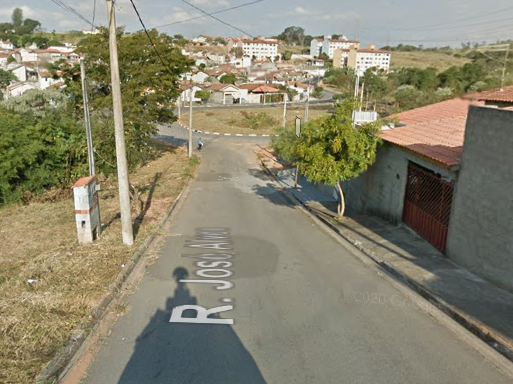 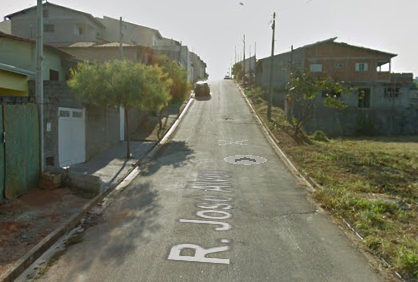 